Revision Submission GuidelinesRevision Submission GuidelinesRevision Submission Guidelines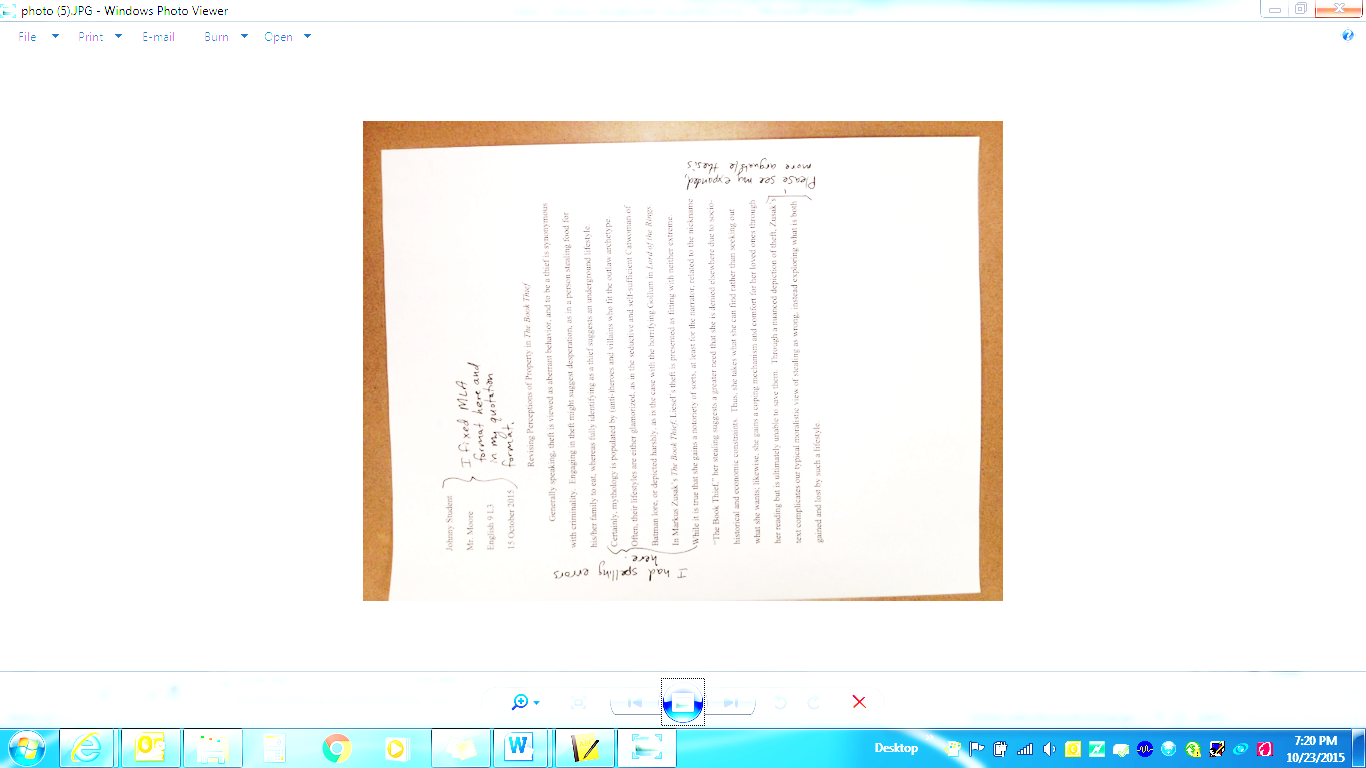 First, be sure you have carefully reviewed and considered my feedback, met with me as needed, and thoroughly revised your essay.  In order to earn the most points possible on your revision, you should:Print a copy of your revised essay.Briefly annotate the areas with the most significant improvements (see sample, left).Turn in before the marking period ends.First, be sure you have carefully reviewed and considered my feedback, met with me as needed, and thoroughly revised your essay.  In order to earn the most points possible on your revision, you should:Print a copy of your revised essay.Briefly annotate the areas with the most significant improvements (see sample, left).Turn in before the marking period ends.First, be sure you have carefully reviewed and considered my feedback, met with me as needed, and thoroughly revised your essay.  In order to earn the most points possible on your revision, you should:Print a copy of your revised essay.Briefly annotate the areas with the most significant improvements (see sample, left).Turn in before the marking period ends.